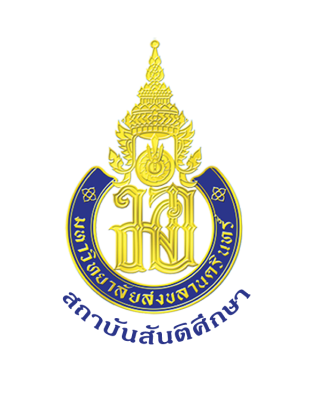 	คำชี้แจง  	แบบสำรวจฉบับนี้มีจุดประสงค์เพื่อรวบรวมข้อมูลเกี่ยวกับการได้รับทุนสนับสนุนการทำวิจัยหรืองานสร้างสรรค์และการตีพิมพ์เผยแพร่หรือการนำไปใช้ประโยชน์ในระดับชาติหรือนานาชาติ ทั้งนี้เพื่อใช้เป็นข้อมูลประกอบการรายงานผลการดำเนินงาน ส่วนงานวิจัย สถาบันสันติศึกษา	ในส่วนของการตีพิมพ์เผยแพร่และการนำไปใช้ประโยชน์ ถ้ามีการตีพิมพ์เผยแพร่หรือนำไปใช้ประโยชน์ ให้สำเนาหลักฐานการตอบรับในการตีพิมพ์  หรือหลักฐานอื่น ๆ ที่เกี่ยวข้อง  โดยแนบมาพร้อมกับแบบสำรวจฉบับนี้ เมื่อท่านกรอกข้อมูลเสร็จเรียบร้อยแล้ว  ขอความกรุณาส่งแบบสำรวจพร้อมหลักฐานต่างๆ มายังเจ้าหน้าที่หน่วยวิจัยสันติศึกษาเพื่อการพัฒนาภาคใต้ มหาวิทยาลัยสงขลานครินทร์ เพื่อจะได้รวบรวมและสรุปเป็นรายงานการดำเนินงานของสถาบันต่อไปข้อมูลด้านการวิจัยและงานสร้างสรรค์ทางวิชาการ ท่านได้รับทุนสนับสนุนงบประมาณในการทำวิจัยในช่วงปีงบประมาณ 2563 (1 ตุลาคม 2562-  30 กันยายน 2563)  หรือไม่	 [    ] ไม่ได้รับ (ข้ามไปตอบข้อ 2 ในหน้า 4)	 [    ] ได้รับ (โปรดกรอกรายละเอียดในตารางข้างล่างนี้)หมายเหตุ  ในกรณีเป็นโครงการที่ไม่ได้เสนอผ่านหน่วยวิจัยสันติศึกษาเพื่อการพัฒนาภาคใต้ ขอความกรุณาส่งสำเนาเค้าโครงการวิจัยหรือโครงการที่ได้รับทุนสนับสนุน หรือเอกสารอื่น ๆ ที่เกี่ยวข้อง  แนบมาพร้อมกับแบบสำรวจนี้ 2.  ท่านมีผลงานวิจัยหรืองานสร้างสรรค์ที่ได้รับการตีพิมพ์ เผยแพร่ ทั้งในระดับชาติหรือระดับนานาชาติ ในช่วงปี 2563 (1 มกราคม 2563 - 31 ธันวาคม 2563) หรือไม่    ไม่มี 	    มี (โปรดกรอกรายละเอียดในตารางข้างล่างนี้)การนำไปใช้ประโยชน์ นำไปใช้ประโยชน์ในด้าน (โปรดระบุพร้อมแนบสำเนาหลักฐาน (ถ้ามี))...................................................................................................................................................................................................................................................................................................................................................................... ลักษณะของการนำผลการวิจัยไปใช้ประโยชน์ (โปรดระบุพร้อมแนบสำเนาหลักฐาน (ถ้ามี))...............................................................................................................................................................................................................................................................................................................................................................................................................................................................................................................................................................................................................................................................................................................................................................................................................................................................................................................................................................................................................................................................................................................................................................................................................................................................................................................................................................................................................................................................................................................................................................................................................................................................................................................................................................................................................................................................................................................................................................................................................................................................................................ชื่อโครงการวิจัยผู้วิจัยร่วมร้อยละของงานที่รับผิดชอบโครงการ (โปรดระบุ)......................................................................................................................................................................................................................................................................................งบประมาณที่ได้รับ ....................................................   บาทแหล่งทุน  [    ] แหล่งทุนภายใน                      โปรดระบุชื่อแหล่งทุน ..........................................              [    ] แหล่งทุนภายนอก                     โปรดระบุชื่อแหล่งทุน .......................................... ระยะเวลาดำเนินการ     ตั้งแต่ ........................................  ถึง ........................................หัวหน้าโครงการ..........................................ผู้ร่วมวิจัย.....................................................................................................................................................................................%.............% .............% .............% .............%โครงการ (โปรดระบุ)...................................................................................................................................................................................................................................................................................งบประมาณที่ได้รับ ....................................................   บาทแหล่งทุน  [    ] แหล่งทุนภายใน                      โปรดระบุชื่อแหล่งทุน ..........................................              [    ] แหล่งทุนภายนอก                     โปรดระบุชื่อแหล่งทุน .......................................... ระยะเวลาดำเนินการ     ตั้งแต่ .......................................  ถึง  ........................................หัวหน้าโครงการ..........................................ผู้ร่วมวิจัย.....................................................................................................................................................................................%.............% .............% .............% .............%โครงการ (โปรดระบุ)..................................................................................................................................................................................................................................................................................งบประมาณที่ได้รับ ....................................................   บาทแหล่งทุน  [    ] แหล่งทุนภายใน                      โปรดระบุชื่อแหล่งทุน ..........................................              [    ] แหล่งทุนภายนอก                     โปรดระบุชื่อแหล่งทุน .......................................... ระยะเวลาดำเนินการ     ตั้งแต่ ....................................  ถึง ...........................................หัวหน้าโครงการ..........................................ผู้ร่วมวิจัย.....................................................................................................................................................................................%.............% .............% .............% .............%โครงการ (โปรดระบุ).......................................................................................................................................................................................................................................................................งบประมาณที่ได้รับ ....................................................   บาทแหล่งทุน  [    ] แหล่งทุนภายใน                      โปรดระบุชื่อแหล่งทุน ..........................................              [    ] แหล่งทุนภายนอก                     โปรดระบุชื่อแหล่งทุน .......................................... ระยะเวลาดำเนินการ     ตั้งแต่ ....................................  ถึง ............................................หัวหน้าโครงการ..........................................ผู้ร่วมวิจัย.....................................................................................................................................................................................%.............% .............% .............% .............%ชื่อผลงานที่เผยแพร่  ...................................................................................................................
............................................................................................................................................................................................................................................................................................................    รูปแบบการเผยแพร่ผลงาน		      ตีพิมพ์เผยแพร่        [    ] ระดับชาติ     [     ]  ระดับนานาชาติ ชื่อวารสารที่ตีพิมพ์...................................................................เล่มที่................ปีที่............. ฉบับที่ ..................................... เลขหน้า ............................. อยู่ในฐาน  ...............................         การนำเสนอผลงานในเวทีวิชาการ [    ] ระดับชาติ     [     ]  ระดับนานาชาติรูปแบบการนำเสนอ [    ] Oral presentation    [     ]  Poster presentationชื่องานประชุมวิชาการ ........................................................................  ครั้งที่ ............... วันที่จัดประชุม ...........................................................................สถานที่จัดประชุม .........................................................................ชื่อผลงานที่เผยแพร่  ...................................................................................................................
............................................................................................................................................................................................................................................................................................................    รูปแบบการเผยแพร่ผลงาน		      ตีพิมพ์เผยแพร่        [    ] ระดับชาติ     [     ]  ระดับนานาชาติ ชื่อวารสารที่ตีพิมพ์...................................................................เล่มที่................ปีที่............. ฉบับที่ ..................................... เลขหน้า ............................. อยู่ในฐาน  ...............................         การนำเสนอผลงานในเวทีวิชาการ [    ] ระดับชาติ     [     ]  ระดับนานาชาติรูปแบบการนำเสนอ [    ] Oral presentation    [     ]  Poster presentationชื่องานประชุมวิชาการ ........................................................................  ครั้งที่ ............... วันที่จัดประชุม ...........................................................................สถานที่จัดประชุม .........................................................................ชื่อผลงานที่เผยแพร่  ...................................................................................................................
............................................................................................................................................................................................................................................................................................................    รูปแบบการเผยแพร่ผลงาน		      ตีพิมพ์เผยแพร่        [    ] ระดับชาติ     [     ]  ระดับนานาชาติ ชื่อวารสารที่ตีพิมพ์...................................................................เล่มที่................ปีที่............. ฉบับที่ ..................................... เลขหน้า ............................. อยู่ในฐาน  ...............................         การนำเสนอผลงานในเวทีวิชาการ [    ] ระดับชาติ     [     ]  ระดับนานาชาติรูปแบบการนำเสนอ [    ] Oral presentation    [     ]  Poster presentationชื่องานประชุมวิชาการ ........................................................................  ครั้งที่ ............... วันที่จัดประชุม ...........................................................................สถานที่จัดประชุม .........................................................................ชื่อผลงานที่เผยแพร่  ...................................................................................................................
............................................................................................................................................................................................................................................................................................................    รูปแบบการเผยแพร่ผลงาน		      ตีพิมพ์เผยแพร่        [    ] ระดับชาติ     [     ]  ระดับนานาชาติ ชื่อวารสารที่ตีพิมพ์...................................................................เล่มที่................ปีที่............. ฉบับที่ ..................................... เลขหน้า ............................. อยู่ในฐาน  ...............................         การนำเสนอผลงานในเวทีวิชาการ [    ] ระดับชาติ     [     ]  ระดับนานาชาติรูปแบบการนำเสนอ [    ] Oral presentation    [     ]  Poster presentationชื่องานประชุมวิชาการ ........................................................................  ครั้งที่ ............... วันที่จัดประชุม ...........................................................................สถานที่จัดประชุม .........................................................................